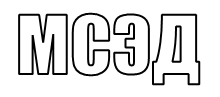 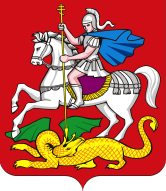 ________________   № ____________		Руководителям органов местногоНа № ___________   от ____________		самоуправления муниципальных								образований Московской области,								осуществляющих управление								в сфере образованияВ соответствии с письмом Федеральной службы по надзору в сфере образования и науки (Рособрнадзор) от 17.01.2018 № 05–11 Министерство образования Московской области сообщает следующее.Согласно приказу Министерства образования и науки Российской Федерации от 20.10.2017 № 1025 «О проведении мониторинга качества образования», приказу Министерства образования Московской области от 25.12.2017 № 3580 
«О проведении диагностических процедур в государственных общеобразовательных организациях Московской области и муниципальных общеобразовательных организациях в Московской области в 2018 году» в 2017-2018 учебном году будут проведены Всероссийские проверочные работы (далее - ВПР) для обучающихся
4-х и 5-х классов в штатном режиме, 6-х и 11-х классов по выбору образовательной организации.Решение об участии в проведении ВПР в 6-х и 11-х классах принимает сама образовательная организация. ВПР не влекут за собой дополнительной нагрузки,
так как они будут заменять традиционные итоговые контрольные работы
в образовательной организации.Министерство образования Московской области сообщает, что ВПР
для обучающихся 11-х классов проводятся по иностранному языку, истории, физике, химии, биологии, географии для выпускников, которые не выбирают прохождение государственной итоговой аттестации (далее - ГИА) в форме единого государственного экзамена по соответствующему предмету.ВПР не являются государственной итоговой аттестацией. Они проводятся  образовательной организацией самостоятельно, с использованием единых вариантов заданий для всей Российской Федерации, единых подходов к проведению самих работ и их оцениванию, разрабатываемых на федеральном уровне, которые должны дать возможность оценить учебные результаты обучающихся по единым критериям.Образцы ВПР для обучающихся 11-х классов  размещены на официальном сайте http://www.fipi.ru/vpr/ в сети “Интернет».Задания и содержание ВПР для 11-х классов будут учитывать
то обстоятельство, что выполнять эти работы предстоит выпускникам, которые
не выбирают данные предметы при прохождении ГИА и будут включать
для проверки наиболее значимые элементы по каждому учебному предмету, важные для общего развития выпускника и его жизни в обществе, в том числе необходимые каждому гражданину знания по истории нашей страны, представления о здоровом
и безопасном образе жизни, о природных процессах и явлениях.Задания ВПР для обучающихся 4-х, 5-х, 6-х классов разрабатываются в строгом соответствии с Федеральными государственными образовательными стандартами.Министерство образования Московской области обращает внимание
на тот факт, что Рособрнадзор не рекомендует образовательным организациям использовать результаты ВПР для выставления годовых отметок обучающимся.Результаты выполнения ВПР могут быть полезны родителям (законным представителям) для определения образовательной траектории своих детей. Результаты могут быть также использованы для оценки уровня подготовки обучающихся по итогам окончания основных этапов обучения,
для совершенствования преподавания учебных предметов в образовательных организациях Российской Федерации.Одновременно информируем, что решении об участии в ВПР отдельного обучающегося принимается образовательной организацией.Регламент и график проведения ВПР, образцы проверочных работ и другие материалы по проведению ВПР размещены на официальном сайте http://vpr.statgrad.org/ в сети “Интернет».Руководителям органов местного самоуправления муниципальных образований Московской области, осуществляющих управление в сфере образования, необходимо:возложить на муниципальных координаторов по подготовке и проведению диагностических работ ответственность за достоверность, полноту
и своевременность информирования по вопросам подготовки и проведения ВПР руководителей образовательных организаций, участвующих в проведении ВПР
в 2017-2018 учебном году;организовать проведение разъяснительной работы с работниками, ответственными на уровне образовательных организаций за проведение ВПР;организовать работу по информированию обучающихся и их родителей (законных представителей) по вопросу участия в ВПР.Первый заместитель министра образованияМосковской области                                                                                   Н.Н. Пантюхина         МИНИСТЕРСТВО ОБРАЗОВАНИЯ         МОСКОВСКОЙ ОБЛАСТИ          МИНИСТЕРСТВО ОБРАЗОВАНИЯ         МОСКОВСКОЙ ОБЛАСТИ бульвар Строителей,  д. 1, г. Красногорск-7, Московская область, 143407тел. 8 (498) 602-11-11; факс 8 (498) 602-09-93e-mail: minobr@mosreg.ru; minomos@mail.ru